I kan få økonomisk hjælp til at løfte foreningerne grønne drømmeVi ved godt, at det kan være rigtig svært at finde de rette puljer, projekter og tilskud til energirenovering. Faktisk har en rundspørge blandt Energisprings egne samarbejdspartnere vist, at vi er mange, der oplever, at det er svært.Indtil der kommer en god, samlet løsning, så følger her en opfordring:Hvis du får øje på tiltag, som kan være spændende for en af de foreninger, du administrerer, så send det videre til dem. De færreste foreninger har ekspertise til selv at finde de gode muligheder, og de kan derfor have stor glæde af et lille skub i den rigtige retning. Selv hvis de siger nej, er de med garanti glade for, at du tænker på dem.Her er et forslag til en rammesætning, du kan bruge: 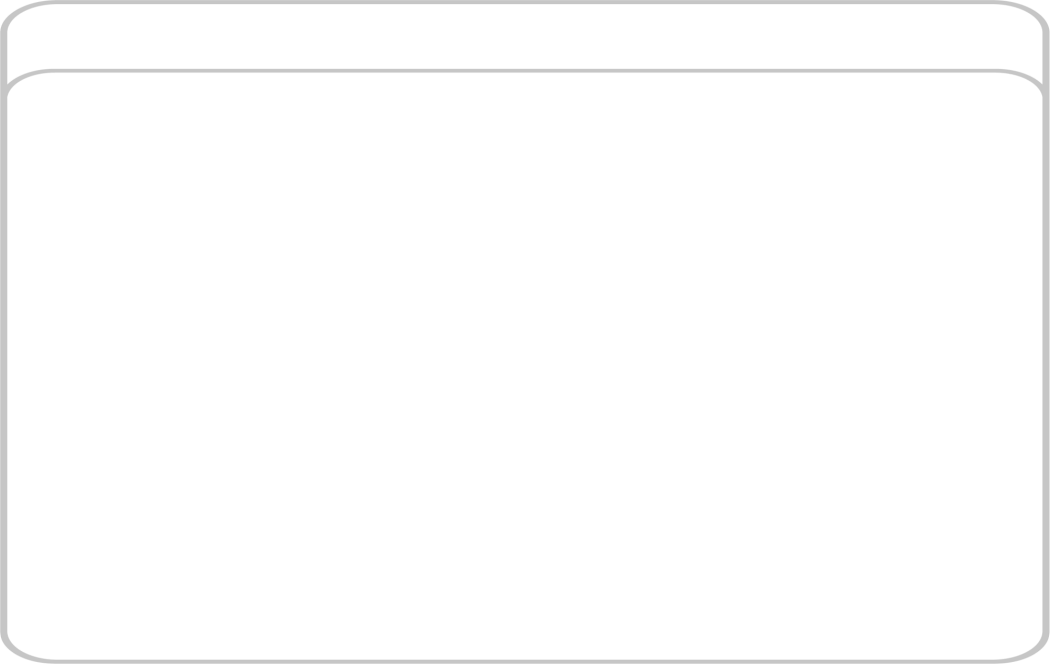 Emne: Der er åbnet for at søge midler. Måske til projekt?Hej ForeningJeg så netop, at der er åbnet for at søge midler. Jeg tænkte, 
at det kunne være oplagt at sende til jer, da Forening jo har 
et planlagt projekt forude, hvor dette måske kunne være 
relevant? Linket er her: LinkTøv endelig ikke med at række ud til mig, hvis jeg kan bistå 
med noget.Venlig hilsenAdministrator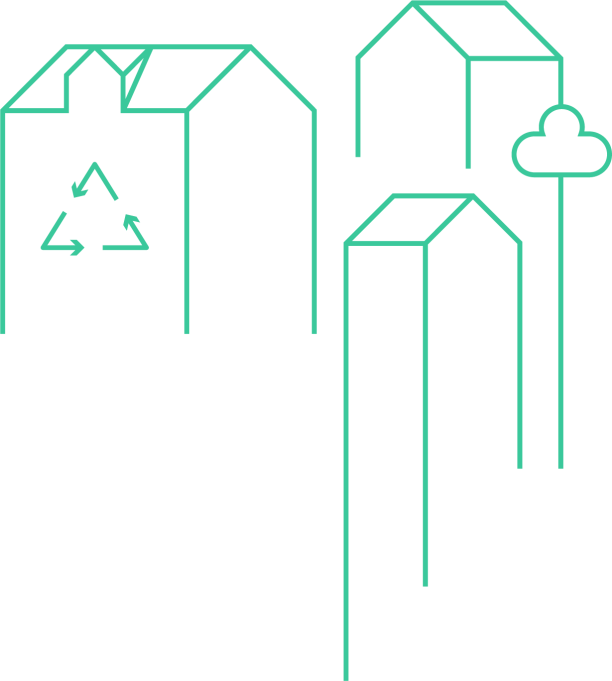 Her er de links, vi selv har 
liggende i bogmærkelinjen:Københavns byfornyelse: 
www.byfornyelsespuljer.kk.dk       
Realdania: 
https://realdania.dk/saadan-stoetter-vi/filantropiskemaal/baerdygtigebyerSparEnergi: 
https://sparenergi.dk/forbruger/boligen/tilskudBanker og realkreditinstitutter: 
https://www.bolius.dk/energilaan-laan-penge-til-at-spare-paa-energien-6403